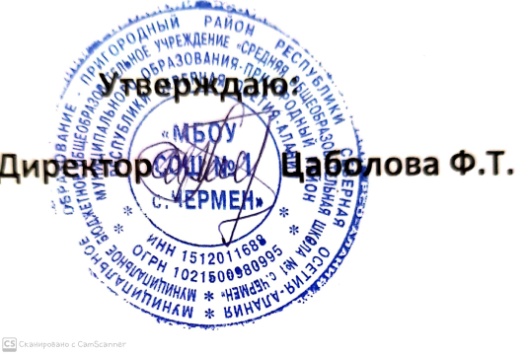 Меню на 17.03.День 8№Наименование блюдаНаименование блюдаВыход, грЗАВТРАКдля организации питания детей в МБОУ «СОШ №1 с.Чермен» ЗАВТРАКдля организации питания детей в МБОУ «СОШ №1 с.Чермен» ЗАВТРАКдля организации питания детей в МБОУ «СОШ №1 с.Чермен» 1.Сыр полутвердыйСыр полутвердый152.Тефтели из говядины в томатном соусе с кашей гречневойТефтели из говядины в томатном соусе с кашей гречневой80/60/1503.Чай с сахаром и лимономЧай с сахаром и лимоном200/15/74.Хлеб пшеничный Хлеб пшеничный 205.Хлеб ржанойХлеб ржаной206.яблокояблоко100Энергетическая ценность, ккалЭнергетическая ценность, ккал643,96643,96